Name……………………………………………………… Adm Number: ………………								Class  ……………								Date……………………….312/1GEOGRAPYPAPER 1December  20212HRSMOMALICHE 4 CYCLE 8KENYA CERTIFICATE OF SECONDARY SCHOOLSGEOGRAPHYPAPER 1INSTRUCTIONS TO CANDIDATESThis paper has two sections: A and BAnswer all the questions in section A.Answer question 6 and any other two questions form section B.All answers must be written in the answer booklet provided.Candidates should check the question paper to ascertain that all pages are printed as indicated and that no questions are missing.Candidates should answer the questions in EnglishSECTION A:Answer all questions in this sectiona) What is a natural  satellite?							(2mks)b) State three effects of the spinning of the earth on its own axis .		(3mks)Explain three ways through which sedimentary rocks are formed. 		(6mks)a) Define ocean water salinity.							(1mk)b) State three sources of ocean water salt.					(3mks)a)Explain sandblast action of wind erosion.					(2mks)b) State three negative effects of desert features on human activities .		(3mks)The diagram below shows  underground features in a karst scenery.a) Name the features labelled  i and ii 						(2mks)b) Give three importance of ground  water .					(3mks)SECTION B: Answer question 6 and any other two from this section6. Study the Map of Kijabe 1:50,000 (sheet 134/3) Provided and answer the following questions(a) i) Calculate the latitudinal extend of the area covered by the map                                       (2mks) ii) Identify two human-made features found in the grid square 3501                                         (2mks) iii) Measure the distance of the railway line from Nairobi to where it crosses dry weather  road (3395) give your answer in Kilometres.                                                                                      (2mks) (b) Draw a rectangle measuring 8cm by 6cm representing the area enclosed by easting 3 and 38 and Northing 90 and 96.                                                                                                                                        												    (1mk)     On the rectangle mark and labelRailway line                                                                                                                   (1mk)Dry weather road                                                                                                        (1mk)River upper Ewaso Kedong                                                                                        (1mk)Thicket vegetation.                                                                                                      (1mk)ii) Give the scale of the area you have  drawn .						(2mks)(c) Describe how relief has influenced vegetation distribution in the area covered by the map.                                                                                               	    											  (6mks)(d) Citing evidence from the map give three social services offered in the area covered by the map.												     (6mks)7. a) The diagram below shows the angles of the sun’s rays at different latitudes when the sun is at the equator. Use it to answer question (a) and (b)	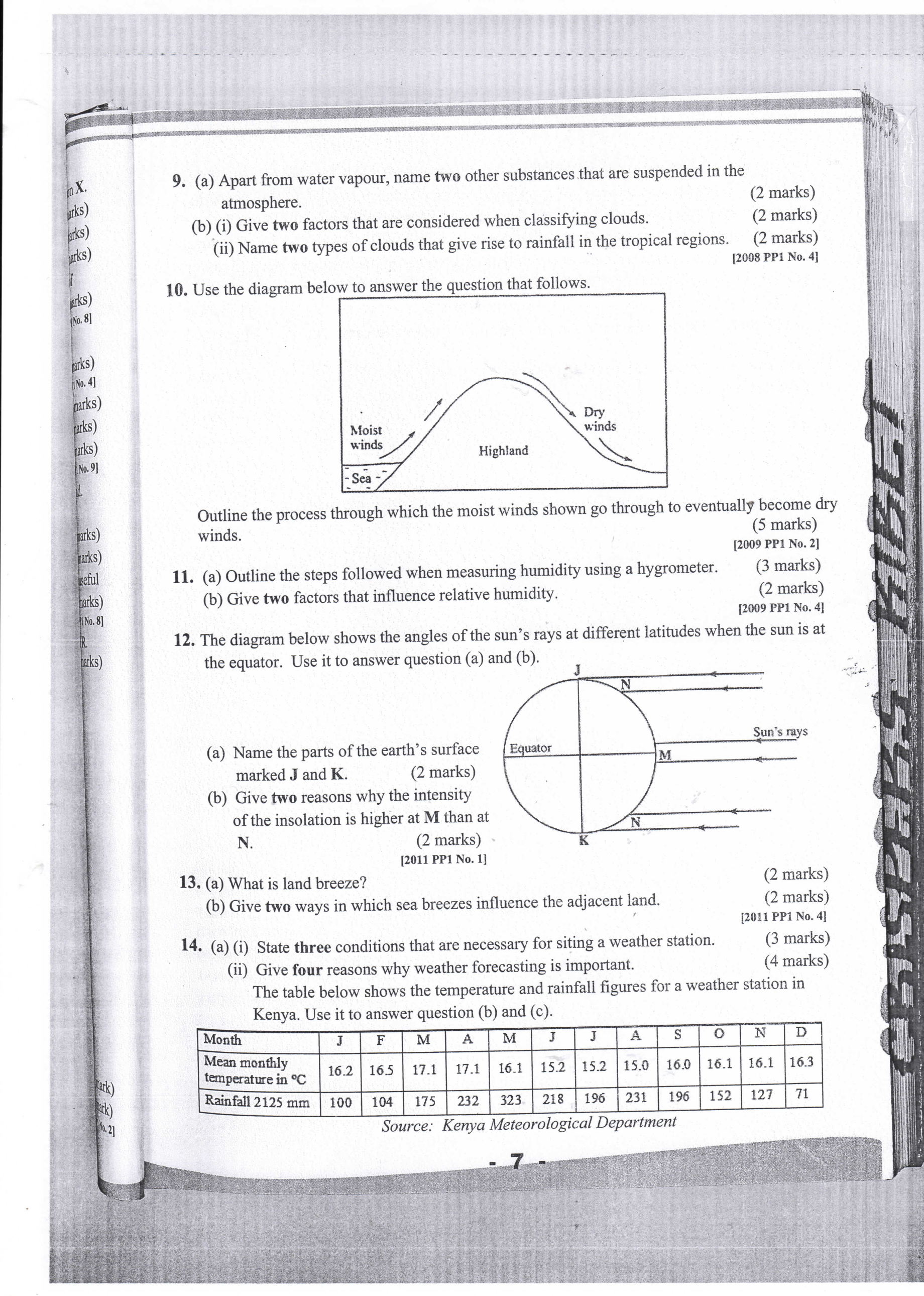 Name the parts of the  earth’s surface marked J and  K.			              (2mks)Give  two reasons why the intensity of the insolation is higher at M  than at N.											                         (2mks)b) Explain how the following factors influence weather.Cloud cover 							                                     (3mks)Local winds 							                                     (3mks)c) Use the map below to answer questions (i) and (ii) 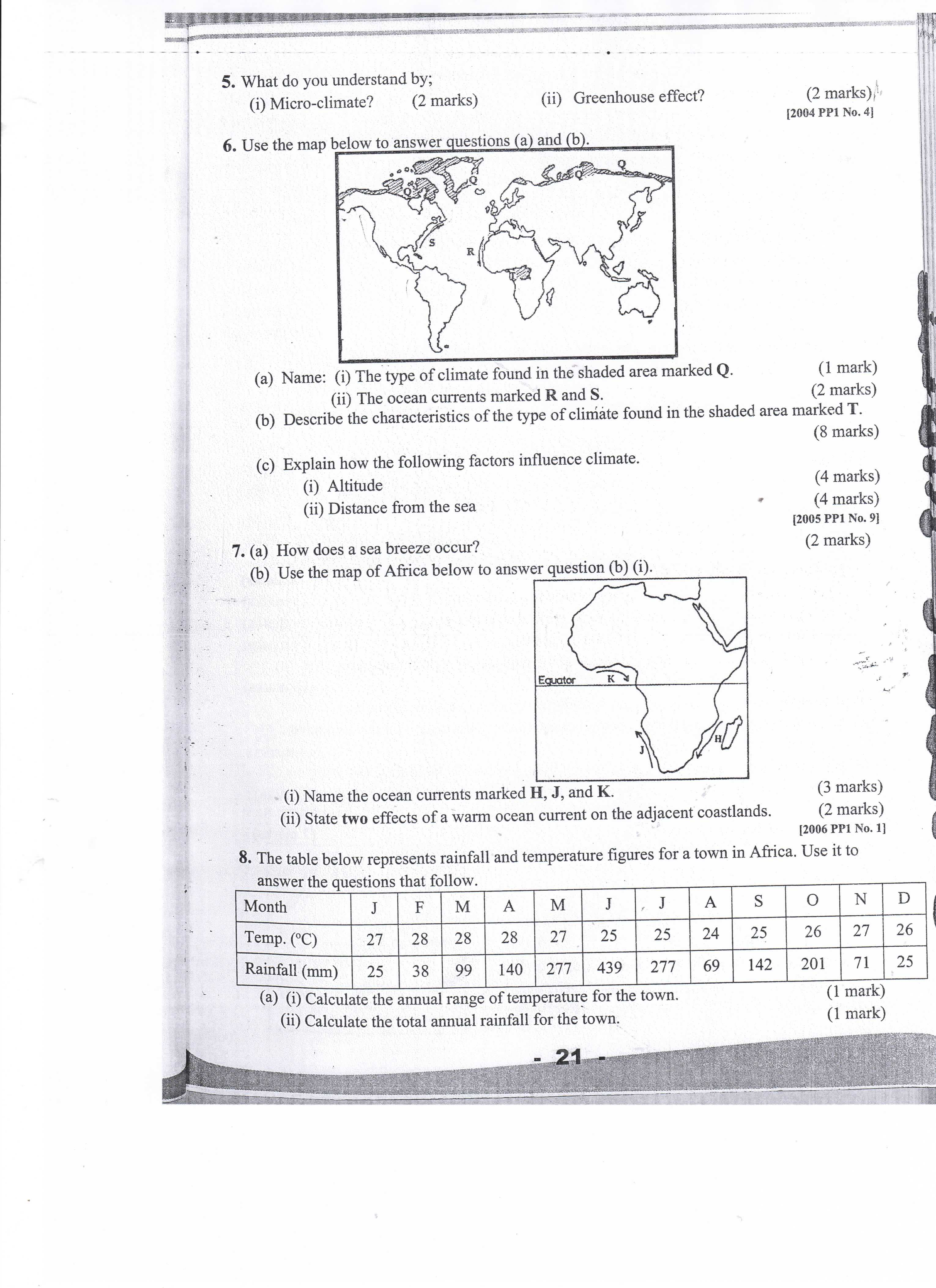 Name : The type of climate found in the shaded  area marked Q		(1mk)The ocean  currents marked R and S					(2mks)Describe  the characteristics of the type of climate  found in the shaded area marked T.											(6mks)d) Explain how the following factors influence  climate i) Altitude 									(3mks)ii) Distance from the sea.								(3mks)8 a.i) Name two fold mountains in Africa .						(2mks)    ii) Apart from fold mountains , name four other features resulting from folding.  (4mks)   b) With the aid of labelled diagram, describe the formation of an over thrust fold.	(5mks)  c) Explain four effects of fold mountains on human activities.				(8mks)d) Students are planning to carry out a filed study on land forms in their District.i) State four ways in which the students would prepare themselves for the filed study. (4mks)ii) Give two advantages of studying landforms through field work.			(2mks)9. a i) What is soil.									(2mks)ii) Name two factors  that make up soil.							(2mks)b) Explain how the following factors influence the process of soil formation.i) Parent material										(3mks)ii) Climate 										(3mks)iii) Living organisms									(3mks)c.i) Differentiate between soil structure and soil texture					(2mks)ii) Identify two forms of soil floccules .							(2mks)d) State two characteristics  of podzolic soils.						(2mks)e. Explain the significance of soils to human activities .					(6mks)10.a i) Distinguish between moraine and ....						(2mks)	ii) Name two areas in the world  where  ice sheets exist today.			(2mks)	b) The diagram below shows an .................... feature in a glaciated lowland . Use it to answer question (i) and (ii) i) Identify the feature in the diagram .					(1mk)ii) Describe how the feature shown is formed .				(3mks)iii) Describe how an outwash plain is formed.				(4mks)c)Explain three ways in which glaciation  influences human environment .	(6mks)d) You carried a filed study on glacial erosion on Mt. Kenyai) Give two erosions highland features you identified .					(2mks)ii) State three challenges you faced  during the field study you need a route map.  (2mks)				